日本ダンス・セラピー協会　第27回研修講座のお知らせ　第27回目の研修講座のご案内を致します。今回は精神身体医学論を中心に行います。講師は運動療法では、第一線で活躍されている東京有明医療大学の高橋康輝先生、また合気道師範（元万生館合氣道師範 7段）の資格を持ち、統合医療の分野で活躍されている同じく東京有明医療大学の古賀義久先生をゲストとしてお迎えし、わかりやすく、ユーモアあふれる講義をお届けしたいと思います。また発達障害のムーブメントに関しては第一人者である松原先生には感覚統合と実践もお願いしております。どうぞご期待下さい。単位は精神身体医学論12単位、概論2単位、合計14単位が取得できます。既に取得した科目でも、毎回新しい内容も紹介しておりますので、これまでの学びが深くなるように、そして広がるように工夫されています。セラピストを目指している方はもちろんのこと、既に資格を取得された方も、今回は特に新しい知見と技法を学び、ご自身のスキルアップの場にしたいと考えておりますので、是非ご参加下さいますようお願い申し上げます。　　平成28年12月　　　　　　　　　　　　　　　　　　　　日本ダンス・セラピー協会　　会長　　町田　章一　　　　　　　　　　　　　　　　　　　　研修講座　実行委員会　　　委員長　　大沼　小雪　　　　　　　　　　　　　　　　　　　　　　　　　　　　　　　　　副委員長　松原　豊事務局長　八木ありさ　開催日　平成29年3月11日（土）9:00～17:15、3月12日（日）9:00～17:15場所　　大妻女子大学千代田キャンパス　本館Ｅ棟　４５２室参加定員　30名　参加費：2日間　会員　21000円　非会員24000円　学生　14000円　　　　1日のみ　会員11000円　非会員12000円　学生　7000円　　　　有資格者（セラピスト、アソシエイト）2日間10000、1日5000円　　　　＊参加費は当日お持ち下さい。申込方法：メールまたは郵送。協会ホームページ研修講座申込サイトから簡単に申込できます。＊協会ホームページ：http://www.jadta.org　　　＊メール・ＦＡＸの場合：大沼　幸子宛　〒135-0063 東京都江東区有明2-9-1東京有明医療大学ohnumay@tau.ac.jp　FAX. 03-6703-7100＊お問合わせ：研修講座事務局：kenshuu@jadta.org　松村汝京　申込締切日平成29年3月6日（月）まで　定員になり次第締め切りますのでお早めにお申し込み下さい。各駅から千代田キャンパスまでの案内東京メトロ半蔵門線　半蔵門下車（5番出口）徒歩5分JR中央線（各駅停車）市ヶ谷下車　徒歩10分東京メトロ有楽町線、東京メトロ南北線、都営新宿線　市ヶ谷下車（A３出口）徒歩10分東京メトロ東西線　九段下下車（2番出口）徒歩12分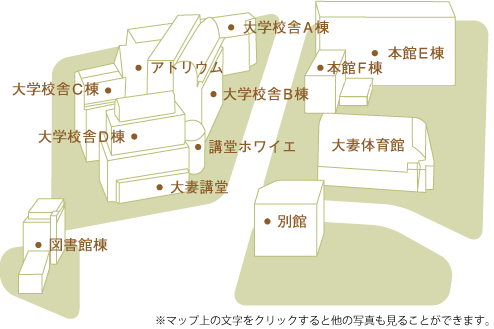 日本ダンス・セラピー協会　第27 回研修講座申込書日本ダンス・セラピー協会　第27 回研修講座申込書日本ダンス・セラピー協会　第27 回研修講座申込書日本ダンス・セラピー協会　第27 回研修講座申込書日本ダンス・セラピー協会　第27 回研修講座申込書日本ダンス・セラピー協会　第27 回研修講座申込書日本ダンス・セラピー協会　第27 回研修講座申込書日本ダンス・セラピー協会　第27 回研修講座申込書日本ダンス・セラピー協会　第27 回研修講座申込書日本ダンス・セラピー協会　第27 回研修講座申込書日本ダンス・セラピー協会　第27 回研修講座申込書ふりがな氏名ふりがな氏名年齢男・女男・女会員・非会員・学生会員・非会員・学生会員・非会員・学生参加区分参加区分2日間参加　・　1日目のみ参加　・　2日目のみ参加（該当するものを○で囲む）2日間参加　・　1日目のみ参加　・　2日目のみ参加（該当するものを○で囲む）2日間参加　・　1日目のみ参加　・　2日目のみ参加（該当するものを○で囲む）2日間参加　・　1日目のみ参加　・　2日目のみ参加（該当するものを○で囲む）2日間参加　・　1日目のみ参加　・　2日目のみ参加（該当するものを○で囲む）2日間参加　・　1日目のみ参加　・　2日目のみ参加（該当するものを○で囲む）2日間参加　・　1日目のみ参加　・　2日目のみ参加（該当するものを○で囲む）2日間参加　・　1日目のみ参加　・　2日目のみ参加（該当するものを○で囲む）2日間参加　・　1日目のみ参加　・　2日目のみ参加（該当するものを○で囲む）連絡先連絡先〒〒〒〒〒〒〒〒〒参加歴参加歴有り　　・　　初めて有り　　・　　初めて職業・所属職業・所属職業・所属ＥMailＥMail電話電話日    時日    時日    時科　  　　目科　  　　目科　  　　目科　  　　目科　  　　目科　  　　目単位講　師3月11日土曜日8:40～8:40～受付開始受付開始受付開始受付開始受付開始受付開始松村汝京3月11日土曜日8:55～8:55～オリエンテーションオリエンテーションオリエンテーションオリエンテーションオリエンテーションオリエンテーション大沼小雪3月11日土曜日9:00～10:309:00～10:30Ⅰ基礎論：概論Ⅰ　ダンスセラピーの原理・日本における歴史Ⅰ基礎論：概論Ⅰ　ダンスセラピーの原理・日本における歴史Ⅰ基礎論：概論Ⅰ　ダンスセラピーの原理・日本における歴史Ⅰ基礎論：概論Ⅰ　ダンスセラピーの原理・日本における歴史Ⅰ基礎論：概論Ⅰ　ダンスセラピーの原理・日本における歴史Ⅰ基礎論：概論Ⅰ　ダンスセラピーの原理・日本における歴史２町田章一大妻女子大学3月11日土曜日10:45～12:1510:45～12:15Ⅲ精神身体医学論　３　臨床心理学　心理療法森田療法をＤＴに活かすⅢ精神身体医学論　３　臨床心理学　心理療法森田療法をＤＴに活かすⅢ精神身体医学論　３　臨床心理学　心理療法森田療法をＤＴに活かすⅢ精神身体医学論　３　臨床心理学　心理療法森田療法をＤＴに活かすⅢ精神身体医学論　３　臨床心理学　心理療法森田療法をＤＴに活かすⅢ精神身体医学論　３　臨床心理学　心理療法森田療法をＤＴに活かす２大沼小雪東京有明医療大学3月11日土曜日12:15～13:30 12:15～13:30 昼食（各自準備または近隣施設）昼食（各自準備または近隣施設）昼食（各自準備または近隣施設）昼食（各自準備または近隣施設）昼食（各自準備または近隣施設）昼食（各自準備または近隣施設）3月11日土曜日13:30～15:00  13:30～15:00  Ⅲ精神身体医学論４　運動生理学　中高齢者への運動療法　Ⅲ精神身体医学論４　運動生理学　中高齢者への運動療法　Ⅲ精神身体医学論４　運動生理学　中高齢者への運動療法　Ⅲ精神身体医学論４　運動生理学　中高齢者への運動療法　Ⅲ精神身体医学論４　運動生理学　中高齢者への運動療法　Ⅲ精神身体医学論４　運動生理学　中高齢者への運動療法　２高橋康輝東京有明医療大学3月11日土曜日15:15～16:0015:15～16:00Ⅲ精神身体医学論４　運動生理学　アスリートの身体Ⅲ精神身体医学論４　運動生理学　アスリートの身体Ⅲ精神身体医学論４　運動生理学　アスリートの身体Ⅲ精神身体医学論４　運動生理学　アスリートの身体Ⅲ精神身体医学論４　運動生理学　アスリートの身体Ⅲ精神身体医学論４　運動生理学　アスリートの身体１高橋康輝東京有明医療大学3月11日土曜日16:15～17：1516:15～17：15レポート作成、交流レポート作成、交流レポート作成、交流レポート作成、交流レポート作成、交流レポート作成、交流3月12日日曜日8:45～9:008:45～9:00受付受付受付受付受付受付松村汝京3月12日日曜日9:00～10:309:00～10:30Ⅲ精神身体医学論　４　運動生理学　感覚と運動：感覚統合Ⅲ精神身体医学論　４　運動生理学　感覚と運動：感覚統合Ⅲ精神身体医学論　４　運動生理学　感覚と運動：感覚統合Ⅲ精神身体医学論　４　運動生理学　感覚と運動：感覚統合Ⅲ精神身体医学論　４　運動生理学　感覚と運動：感覚統合Ⅲ精神身体医学論　４　運動生理学　感覚と運動：感覚統合２松原　豊こども教育宝仙大学3月12日日曜日10:45～12:1510:45～12:15Ⅲ精神身体医学論　４　運動生理学　感覚と運動：ムーブメント　Ⅲ精神身体医学論　４　運動生理学　感覚と運動：ムーブメント　Ⅲ精神身体医学論　４　運動生理学　感覚と運動：ムーブメント　Ⅲ精神身体医学論　４　運動生理学　感覚と運動：ムーブメント　Ⅲ精神身体医学論　４　運動生理学　感覚と運動：ムーブメント　Ⅲ精神身体医学論　４　運動生理学　感覚と運動：ムーブメント　２松原　豊こども教育宝仙大学3月12日日曜日12:15～13:3012:15～13:30昼食（各自準備または近隣施設）昼食（各自準備または近隣施設）昼食（各自準備または近隣施設）昼食（各自準備または近隣施設）昼食（各自準備または近隣施設）昼食（各自準備または近隣施設）3月12日日曜日13:30～15:0013:30～15:00Ⅲ精神身体医学論１　心身医学　東洋医学と癒しⅢ精神身体医学論１　心身医学　東洋医学と癒しⅢ精神身体医学論１　心身医学　東洋医学と癒しⅢ精神身体医学論１　心身医学　東洋医学と癒しⅢ精神身体医学論１　心身医学　東洋医学と癒しⅢ精神身体医学論１　心身医学　東洋医学と癒し２古賀義久東京有明医療大学3月12日日曜日15:15～16:0015:15～16:00Ⅲ精神身体医学論１　心身医学　心身の鍛錬と武道Ⅲ精神身体医学論１　心身医学　心身の鍛錬と武道Ⅲ精神身体医学論１　心身医学　心身の鍛錬と武道Ⅲ精神身体医学論１　心身医学　心身の鍛錬と武道Ⅲ精神身体医学論１　心身医学　心身の鍛錬と武道Ⅲ精神身体医学論１　心身医学　心身の鍛錬と武道1古賀義久東京有明医療大学3月12日日曜日16:15～17:1516:15～17:15交流、レポート、認定証授与交流、レポート、認定証授与交流、レポート、認定証授与交流、レポート、認定証授与交流、レポート、認定証授与交流、レポート、認定証授与